Dear Editor,We would like to submit the enclosed manuscript entitled “Synthesis, characterization and fluorescent performance studies of water-soluble copolymer based on diphenyl sulfone-functionalized ”. No conflict of interest exits in the submission of this manuscript, manuscript is approved by all authors for publication. The work described was original research that has not been published previously, and not under consideration for publication elsewhere. Detection of the environmental pollution in water is crucial to ensure safe and qualified water supply. Among the pollutants, the most dangerous and notorious is nitro aromatic compounds (NACs) and heavy metal ion, which can cause serious and irreversible damage even at relatively low levels. We synthesized a simple water-soluble polymer, experiments proved which can serve as an efficient and highly selective fluorescent chemosensor for Fe3+ and 4-NP in aqueous solution, whose potential applications in water solubility polymer fluorescent materials is widespread and valuable. We believe our findings would appeal to the readership of “J. Serb. Chem. Soc.”.    The manuscript includes 11 pages, 1 Scheme and 4 figures were prepared according to the journal's “Instructions for Authors”.  We respectfully submit that the following individuals would be suitable reviewers based on their expertise in the field:FATMA OZGE GOKMEN, Central Research Laboratory, Bilecik Seyh Edebali University, 11230, Bilecik Turkey, E-mail: fatmaozge.gokmen@bilecik.edu.tr TATJANA Đ. MITROVIĆ, Institute for Water Resources“Jaroslav Černi”,Belgrade, Jaroslava Černog, Belgrade, Serbia. E-mail: tatjana.mitrovic@jcerni.rs. RADA D. ĐUROVIĆ-PEJČEV, Institute of Pesticides and Environmental Protection, Banatska, Belgrade Serbia, E-mail: rada.djurovic@pesting.org.rs.We thank for your continual guidance and look forward to giving me more opportunities to learn from you. Please direct all correspondence about this manuscript to me (XIANGMEI MA, E-mail: wb6314005@126.com).
Yours sincerely,
XIANGMEI MA   The following are all the authors in this paper and their signature:First author: BIN WANG, male, associate professor, Institute of Chemical Engineering, Anhui University of Science and Technology, 232001, People’s Republic of China, E-mail: wbmxmwzc@126.com.Second author：JING MA, graduate student, Institute of Chemical Engineering, Anhui University of Science and Technology, 232001, People’s Republic of China, E-mail: 2314962281@qq.com.Corresponding author: XIANGMEI MA, professor, Institute of Chemical Engineering, Anhui University of Science and Technology, 232001, People’s Republic of China, E-mail: wb6314005@126.com. , , 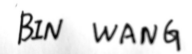 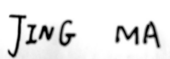 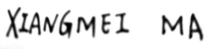 